Pearl M. LockerSeptember 27, 1878 – January 8, 1881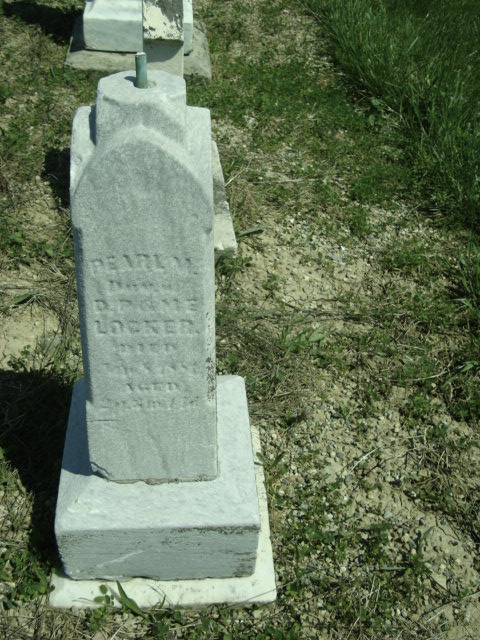 Photo by Cousin BeckyNo obit found at this time